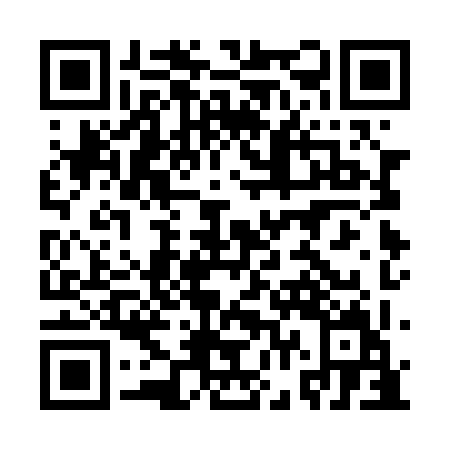 Ramadan times for Gold Brook, Nova Scotia, CanadaMon 11 Mar 2024 - Wed 10 Apr 2024High Latitude Method: Angle Based RulePrayer Calculation Method: Islamic Society of North AmericaAsar Calculation Method: HanafiPrayer times provided by https://www.salahtimes.comDateDayFajrSuhurSunriseDhuhrAsrIftarMaghribIsha11Mon6:016:017:231:145:157:057:058:2712Tue5:595:597:211:135:167:067:068:2813Wed5:575:577:191:135:177:077:078:3014Thu5:555:557:171:135:187:097:098:3115Fri5:535:537:151:125:197:107:108:3316Sat5:515:517:141:125:207:127:128:3417Sun5:495:497:121:125:217:137:138:3618Mon5:475:477:101:125:227:147:148:3719Tue5:455:457:081:115:237:167:168:3920Wed5:435:437:061:115:247:177:178:4021Thu5:415:417:041:115:267:187:188:4222Fri5:395:397:021:105:277:207:208:4323Sat5:365:367:001:105:287:217:218:4524Sun5:345:346:581:105:297:227:228:4625Mon5:325:326:561:095:307:247:248:4826Tue5:305:306:541:095:317:257:258:4927Wed5:285:286:521:095:327:267:268:5128Thu5:265:266:501:095:337:287:288:5229Fri5:245:246:481:085:347:297:298:5430Sat5:215:216:461:085:357:307:308:5531Sun5:195:196:441:085:367:327:328:571Mon5:175:176:421:075:367:337:338:592Tue5:155:156:411:075:377:347:349:003Wed5:135:136:391:075:387:367:369:024Thu5:115:116:371:065:397:377:379:035Fri5:085:086:351:065:407:387:389:056Sat5:065:066:331:065:417:407:409:077Sun5:045:046:311:065:427:417:419:088Mon5:025:026:291:055:437:427:429:109Tue5:005:006:271:055:447:447:449:1210Wed4:574:576:251:055:457:457:459:13